Radni odgoj- Kako nacrtati medu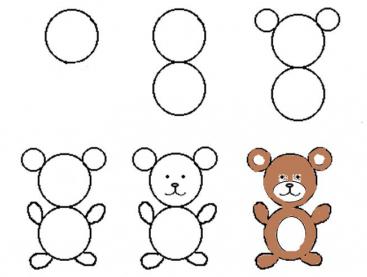 Uz pomoć ovih prikaza pokušajte sami nacrtati medu1. nacrtajte jedan krug ( to je glava mede)2. sada ispod nacrtajte još jedan krug ( kao da crtate snješka)3. Sada  ćemo na glavi nacrtati uši.4. Medi ćemo dodati šapice5. Te na licu nacrtati oči i njuškicu i na kraju ga obojati .